Круговые тренировки для девушек     http://www.tvoytrener.com/metodiki_obhcie/krygovaia_trenirovka_devyshki.php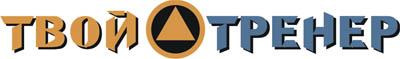 ИНДИВИДУАЛЬНЫЙ КОМПЛЕКС УПРАЖНЕНИЙЗаказать индивидуальный комплекс упражнений от Тимко Ильи (автора этого тенировочного плана и всех планов на сайте) вы можете здесь:http://www.tvoytrener.com/sotrydnichestvo/kompleks_upragnenii.phpЭтот план есть в нашем приложении «ТВОЙ ТРЕНЕР»НАШИ  БЕСПЛАТНЫЕ  КНИГИОБРАЩЕНИЕ  СОЗДАТЕЛЯ САЙТАЕсли вам понравился план тренировок - поддержите проект.
Команда нашего сайта делает всё возможное, чтобы вся информация на нём была абсолютно бесплатной для вас. И я надеюсь, что так будет и дальше. Но денег, что приносит проект, недостаточно для  его полноценного развития.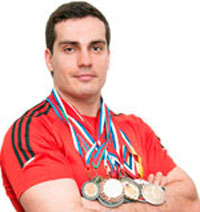 Реквизиты для перевода денег вы можете посмотреть здесь: http://www.tvoytrener.com/sotrydnichestvo/poblagodarit.php (С уважением, создатель и автор сайта Илья Тимко.)ТРЕНИРОВКА  11 НЕДЕЛЯ2 НЕДЕЛЯ3 НЕДЕЛЯ4 НЕДЕЛЯ5 НЕДЕЛЯ6 НЕДЕЛЯ7 НЕДЕЛЯРазминка 5–10 минутСкручивания на наклонной лавке 12-20Выпады с гантелями12-20Жим гантелей сидя12-20Тяга горизонтального блока12-20Разгибание ног в тренажёре12-20Сгибание ног в тренажёре12-20Отжимания от лавки сзади12-20 Разводы с гантелями лёжа12-20Заминка 2-5 минутТРЕНИРОВКА  2Разминка 5–10 минутПодъём ног в висе12-20Гиперэкстензия12-20Приседания со штангой12-20Жим штанги стоя с груди12-20Тяга за голову с верхнего блока12-20Разведение ног в тренажёре12-20Сведение ног в тренажёре12-20Тяга гантелей в наклоне12-20Заминка 2-5 минутТРЕНИРОВКА  11 НЕДЕЛЯ2 НЕДЕЛЯ3 НЕДЕЛЯ4 НЕДЕЛЯ5 НЕДЕЛЯ6 НЕДЕЛЯ7 НЕДЕЛЯРазминка 5–10 минутСкручивания в римском стуле (на козле) 12-20Тяга становая с гантелями12-20Тяга с верхнего блока к груди обратным хватом 12-20Жим ногами в тренажёре12-20Жим гантелями под углом 30 гр. 12-20Махи гантелями в стороны12-20Разгибание рук с верхнего блока 12-20Пуловер лёжа с гантелей12-20Заминка 2-5 минут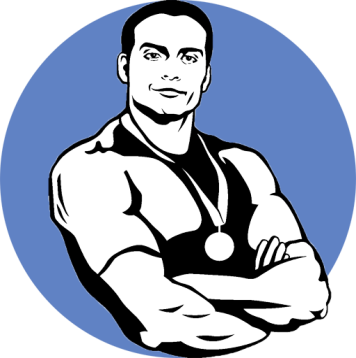 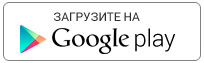 https://play.google.com/store/apps/details?id=com.tvoytrener.timkoilia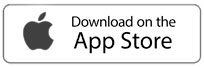 https://itunes.apple.com/ru/app/%D1%82%D0%B2%D0%BE%D0%B9-%D1%82%D1%80%D0%B5%D0%BD%D0%B5%D1%80/id1299904851?mt=8 Версия для компаhttps://yadi.sk/d/MEPa9xnB3R98By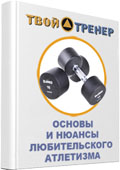 http://tvoytrener.com/kniga_tvoytrener.php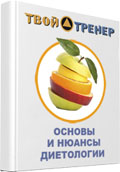 http://tvoytrener.com/kniga_tvoytrener2.phphttp://tvoytrener.com/kniga_tvoytrener3.php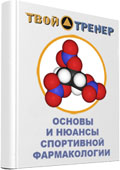 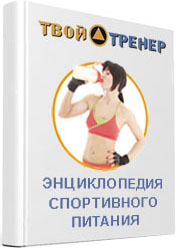 http://tvoytrener.com/kniga_tvoytrener5.php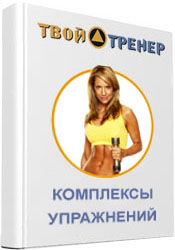 http://tvoytrener.com/kniga_tvoytrener6.phphttp://tvoytrener.com/kniga_tvoytrener4.php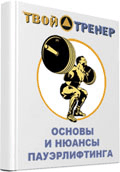 